                                                                                                                                                                                                 «УТВЕРЖДАЮ»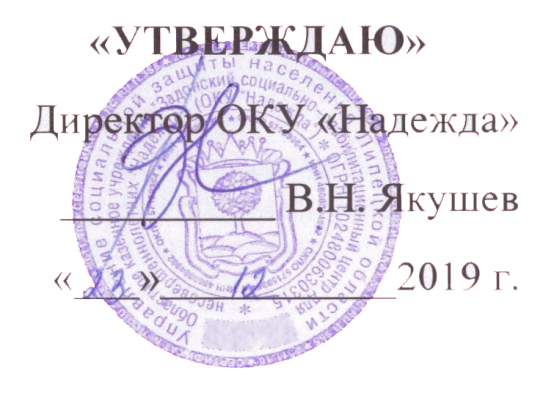                                                           Директор ОКУ «Надежда»                                                      __________ В.Н. Якушев                                              «___»___________2019 г.Карта коррупционных рисков ОКУ «НАДЕЖДА»Савчишкина И.Ю.2-74-07№ п/пКоррупционно-опасная функция (в соответствии с должностной инструкцией)Типовые ситуацииНаименование должности, структурного подразделенияСтепень риска (низкая, средняя, высокая)Меры по управлению коррупционными рисками1Обеспечивать соблюдение законности в деятельности учреждения.Использование своих служебных полномочий при решении личных вопросов, связанных с удовлетворением материальных потребностей должностного лица и/или его родственников либо иной личной заинтересованности.Директор, заместитель директора, заведующие отделениями, главный бухгалтер.низкаяИнформационная открытость учреждения. Реализация, утвержденной антикоррупционной политики учреждения. Разъяснение работникам учреждения мер ответственности за совершение коррупционных правонарушений.2Прием на работу сотрудников.Предоставление не предусмотренных законом преимуществ для поступления на работу.Директор учреждения, инспектор по кадрам.низкаяПроведение собеседования при приеме на работу лично директором. Разъяснительная работа с ответственными лицами о мерах ответственности за совершение коррупционных правонарушений.3Оплата труда.Оплата рабочего времени не в полном объеме.Необоснованное начисление премий, стимулирующих выплат.Оплата рабочего времени в полном объеме в случае, когда сотрудник фактически отсутствовал на рабочем месте.Директор, главный бухгалтер.низкаяИспользование средств на оплату труда в строгом соответствии с Положением об оплате труда для работников учреждения, Положением о премировании, Положением о стимулировании.Разъяснение ответственным лицам о мерах ответственности за совершение коррупционных правонарушений.4Работа со служебной информацией, персональными данными.Использование в личных или групповых интересах информации, полученной при выполнении служебных обязанностей.Все сотрудники Учреждения.низкаяСоблюдение нормативных актов, в том числе локальных, о защите персональных данных.5Принятие решений об использовании бюджетных средств Нецелевое использование бюджетных средств Директор, заместитель директора, главный бухгалтер.средняяОсуществление регулярного контроля данных бухгалтерского учета, наличие и достоверности первичных документов бухгалтерского учета, экономической обоснованности расходов в сферах с высоким коррупционным риском; разъяснение работникам о мерах ответственности за совершение коррупционных правонарушений.6Осуществление закупок, заключение контрактов и других гражданско-правовых договоров на поставку товаров, выполнение работ, оказание услуг для учреждения.Отказ от проведения мониторинга цен на товары и услуги, предоставление заведомо ложных сведений о поведении мониторинга.Необоснованное усложнение (упрощение) процедур определения поставщика.Отсутствие или размытый перечень необходимых критериев допуска и отбораДиректор, заместитель директора, главный бухгалтер, старший специалист по закупкам.низкаяСоблюдение при проведении закупок товара, работ и услуг для нужд учреждения требований по заключению контрактов, договоров с контрагентами в соответствии с Федеральными законами и локальными актами. Разъяснение работникам, связанным с заключением контрактов, договоров  о мерах ответственности за совершение коррупционных правонарушений.7Организация работы с документами.Нарушение установленного порядка рассмотрения обращений граждан июридических лиц.Заведующие отделениями, инспектор по кадрам.низкаяРазъяснительная работа.Соблюдение установленногопорядка рассмотрения обращений граждан.Контроль рассмотрения обращений.8Обеспечивать активное сотрудничество с различными организациями, в пределах своей компетенции.Передача подарков, материальных ценностей, оказание каких-либо услуг, не связанных с профессиональной деятельностью, должностным лицам в вышестоящих организациях, органах власти, правоохранительных органах и различных организациях, за исключением символических знаков внимания (деловые сувениры). Директор, заместитель директора, заведующие отделениями, главный бухгалтер.низкаяСоблюдение утвержденной антикоррупционной политики учреждения, Правил обмена деловыми подарками.Разъяснение работникам учреждения мер ответственности за совершение коррупционных правонарушений.9Оказание правовой помощи учреждению в претензионно-исковой работе.Ненадлежащее исполнение обязанностей представителя учреждения в судебных и иных органах власти; злоупотребление предоставленными полномочиями. Сокрытие фактических обстоятельств дела.Заведующие отделениями, юрисконсульт.низкаяНормативное регулирование порядка и сроков совершения действий работником при осуществлении коррупционно-опасной функции.10Подготавливать материал для рассмотрения спорных вопросов и защиты интересов воспитанников в государственных органах.Ненадлежащее исполнение обязанностей представителя учреждения.Заведующие отделениями.низкаяОрганизация внутреннего контроля за исполнением работниками должностных обязанностей, основанного на проверочных мероприятиях.11Отвечает за соответствие принимаемых на хранение товаров, услуг сопроводительным документам.При приемке результатов выполненных работ (поставленных товаров, оказанных услуг), документальном оформлении расчетов с поставщиками устанавливаются факты несоответствия выполненных работ (поставленных товаров, оказанных услуг) условиям заключенных государственных контрактов (договоров). В целях подписания акта приемки представителем исполнителя по государственному контракту за вознаграждение предлагается не отражать в приемной документации информацию о выявленных нарушениях, не предъявлять претензию о допущенном нарушении.Заместитель директора, бухгалтер, экономист, программист, ст.специалист по закупкам.низкаяКомиссионный прием результатов выполненных работ;разъяснение служащим: - обязанности незамедлительно сообщить представителю нанимателя о склонении его к совершению коррупционного правонарушения;- ответственности за совершение коррупционных правонарушений.Внесение дополнений в должностные инструкции сотрудников, работающих с госзаказами, антикоррупционной оговорки и установления ответственности за совершение правонарушений.12Осуществляет организацию бухгалтерского учета хозяйственно-финансовой деятельности учреждения и контроль за экономным использованием материальных, трудовых и финансовых ресурсов, сохранностью собственности учреждения.Нецелевое использование бюджетных средств.Главный бухгалтер.низкаяОсуществление регулярного контроля данных бухгалтерского учета, наличие и достоверности первичных документов бухгалтерского учета, экономической обоснованности расходов в сферах с высоким коррупционным риском; разъяснение работникам о мерах ответственности.13Организация бухгалтерского учета  основных средств, числящихся на балансе учреждения, учет продуктов питания и  тары, учет ГСМ, мягкого инвентаря, стирально-моющих средств, строительных  и прочих хозяйственных материалов.Несвоевременная постановка нарегистрационный учет материальныхценностей.Умышленно досрочное списаниематериальных средств и расходныхматериалов с регистрационного учета.Отсутствие регулярного контроля наличия и сохранения имущества.Заместитель директора, главный бухгалтер.средняяОрганизация работы поконтролю  за деятельностьюструктурных подразделений .Ознакомление с нормативнымидокументами, регламентирующими вопросы предупреждения ипротиводействия коррупции в учреждении.14Подготавливать отчетность.Искажение, сокрытие или предоставление заведомо ложных сведений в отчетных документах, а также в выдаваемых гражданам справках.Ответственные лица.низкаяСистема визирования документов ответственными лицами.Организация внутреннего контроля за исполнением должностными лицами своих обязанностей, основанного на механизме проверочных мероприятий.Разъяснение ответственным лицам о мерах ответственности за совершение коррупционных правонарушений.